1150 / 1152 / 1640 Design Request SheetBlue shaded cells must be filed outStep 1 - Application Information – Fill out necessary informationStep 2- Material Properties – For new materials onlyStep 3 - Plumbing Details – It is important to be as complete as possibleRecommended tubing diameter:1150 and 1152: 1/2" (12 mm) OD minimum recommended1640: 1/4" (6 mm) OD minimum recommended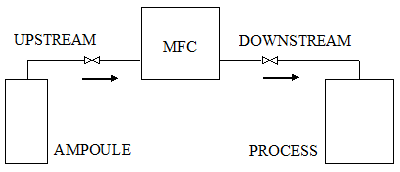 Step 4- Please send completed request to:Mark_Townsend@mksinst.com	 and/or	Bill_Corkum@mksinst.comStep 5 - To Be Filled Out by MKS Applications EngineeringSource materialSource temperature °CMaximum flow rateMaximum process pressureMolecular mass, g/molSource material decomposition temperature, °CSource material decomposition temperature, °CSource material compatible withSource material compatible withVapor pressure and gas viscosity information, if available:Vapor pressure and gas viscosity information, if available:Vapor pressure and gas viscosity information, if available:Vapor pressure and gas viscosity information, if available:Vapor pressure and gas viscosity information, if available:Temperature, °CVapor pressure, torrVapor pressure, torrGas viscosity, µpoiseGas viscosity, µpoisePlumbing typeUpstream of MFCDownstream of MFCTubing lengthTubing diameterElbows (size & quantity)Valves (size & quantity)Model request numberMKS product model number